Zion Veterinary Clinic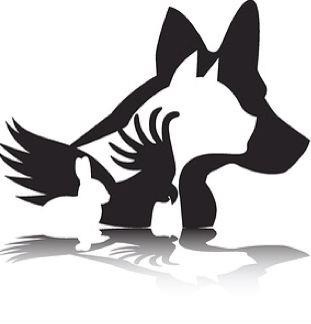 		  Casey S Wittwer, DVM		       90 E State Street		      Hurricane, UT 84737		         (435) 635-4033Owner's/Caretaker's Name:________________________________________________Spouse's Name:________________________________________________________Address:_______________________________________________________________City:__________________________ State:_______________ Zip:________________Email Address:__________________________________________________________Home Phone:_______________________ Cell Phone:__________________________Employer:__________________________ Business Phone:______________________Referred by (please check one):Phone Book:____ Sign:____ Internet:____ Friend (name):_______________________Pet Information:Payment Policy:Payment is due in full at the time of serviceWe gladly accept cash, Visa, Mastercard, American Express, Discover, and Care CreditWe do not accept checks________________________________________                            ___________________Signature								     DateNameBreedDate of BirthSexColorAltered1234